Памяткапо действиям населения при обнаружение подозрительного предмета, который может оказаться взрывным устройствомЕсли обнаруженный предмет не должен, по вашему мнению, находиться в этом месте, не оставляйте этот факт без внимания.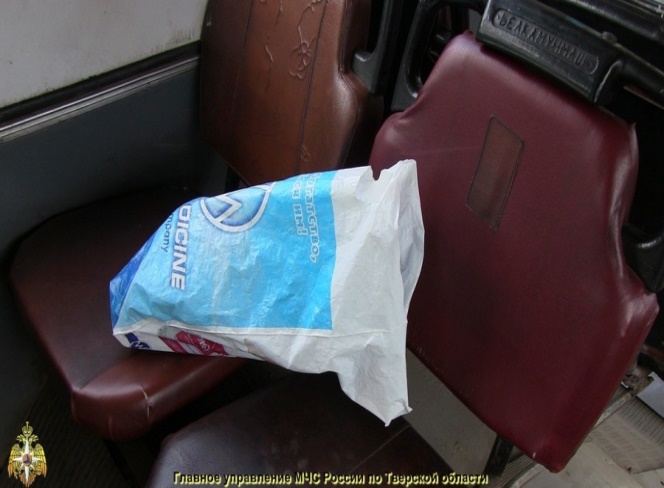 Если вы обнаружили:забытую или бесхозную вещь в общественном транспорте, опросите людей, находящихся рядом. Постарайтесь установить, чья она и кто ее мог оставить. Если хозяин не установлен, немедленно сообщите о находке водителю (машинисту);неизвестный предмет в подъезде своего дома, опросите соседей, возможно, он принадлежит им. Если владелец не установлен, немедленно сообщите о находке в ваше отделение полиции;неизвестный предмет в учреждении, немедленно сообщите о находке администрации или охране.Во всех перечисленных случаях:не трогайте, не передвигайте, не вскрывайте обнаруженный предмет;зафиксируйте время обнаружения предмета;постарайтесь сделать все возможное, чтобы люди отошли как можно дальше от находки;обязательно дождитесь прибытия оперативно-следственной группы (помните, что вы являетесь очень важным очевидцем).Помните: внешний вид предмета может скрывать его настоящее назначение. В качестве камуфляжа для взрывных устройств используются самые обычные бытовые предметы: сумки, пакеты, коробки, игрушки и т.п.Родители! Вы отвечаете за жизнь и здоровье ваших детей. Разъясните детям, что любой предмет, найденный на улице или в подъезде, может представлять опасность. Не предпринимайте самостоятельно никаких действий с находками или подозрительными предметами, которые могут оказаться взрывными устройствами, это может привести к их взрыву, многочисленным жертвам и разрушениям.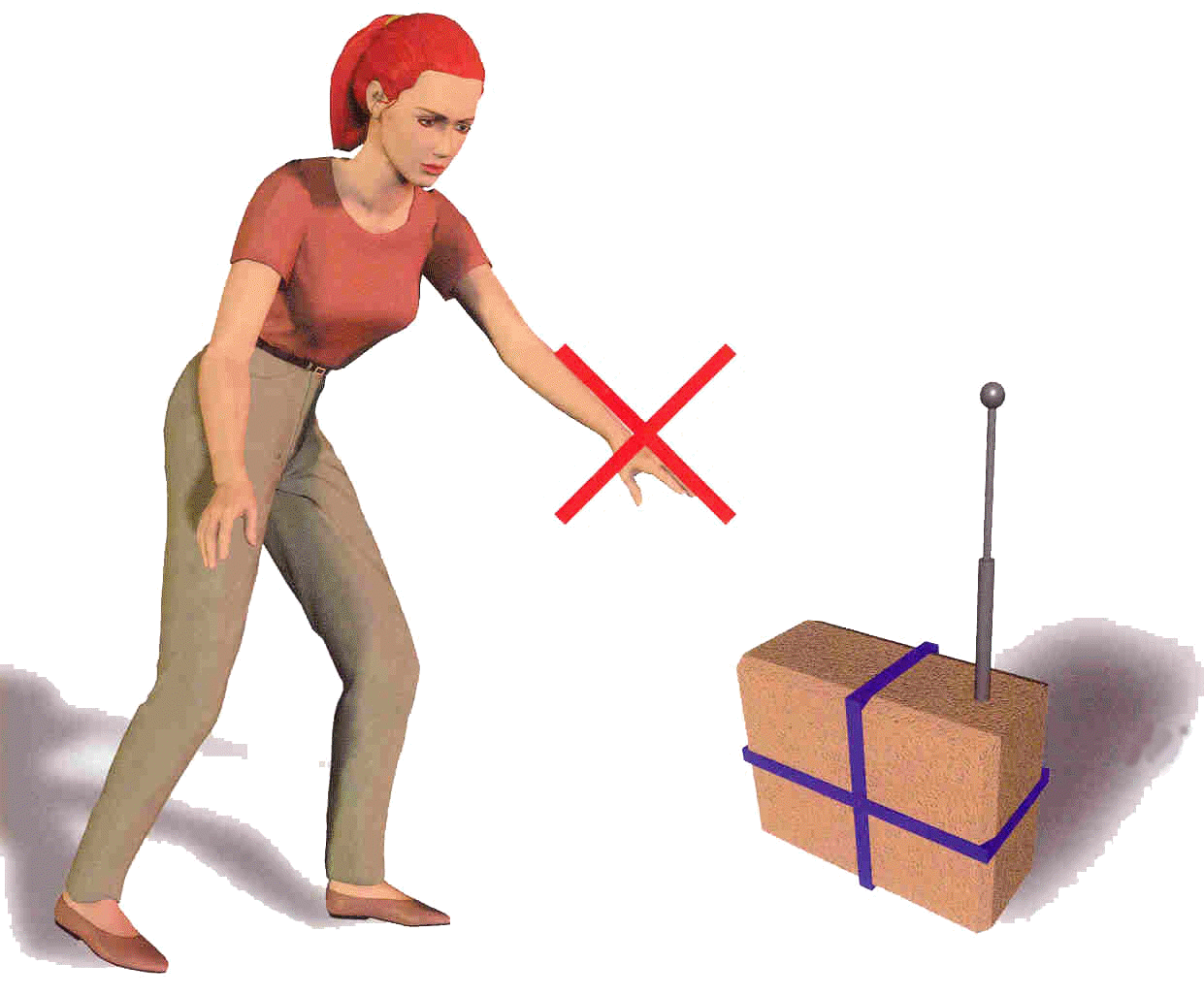 ВАША ЖИЗНЬ И ЖИЗНЬ ВАШИХ ДЕТЕЙ В ЭКСТРЕМАЛЬНЫХ УСЛОВИЯХ –  В ВАШИХ РУКАХ!ПСО Курортного районаТерриториальный отдел по Курортному району УГЗ ГУ МЧС России по СПбОНДПР Курортного района УНДПР ГУ МЧС России по СПб